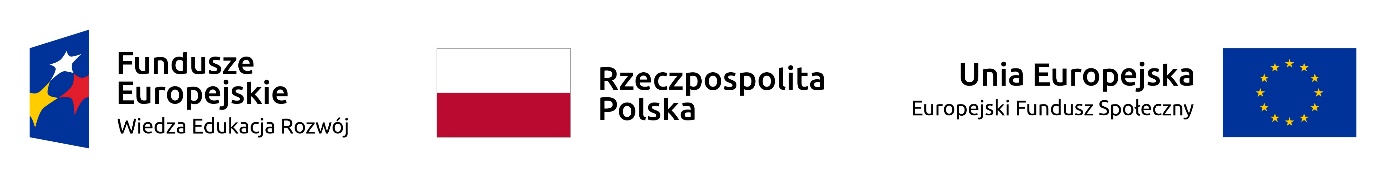 Załącznik nr 4 do SWZNumer sprawy: ZP-2511-12-MDM/2023Data ..........................Nazwa Wykonawcy ................................................................	Adres Wykonawcy ...............................................................Oświadczenie wykonawcy składane na podstawie art. 125 ust. 1 ustawy z dnia 11 września 2019 r. Prawo zamówień publicznych (dalej jako: ustawa Pzp), DOTYCZĄCE PODSTAW WYKLUCZENIA Z POSTĘPOWANIANa potrzeby postępowania o udzielenie zamówienia publicznego pn. „Dostawa ściany wizyjnej do placówki SZPZLO Warszawa-Ochota”, nr postępowania: ZP-2511-12-MDM/2023, prowadzonego przez Samodzielny Zespół Publicznych Zakładów Lecznictwa Otwartego Warszawa-Ochota oświadczam, co następuje:OŚWIADCZENIA DOTYCZĄCE WYKONAWCY:Oświadczam, że nie podlegam wykluczeniu z postępowania na podstawie 
art. 108 ust 1 ustawy Pzp.Oświadczam, że nie podlegam wykluczeniu z postępowania na podstawie 
art. 109 ust. 1. pkt 4, 5, 7 ustawy Pzp.Oświadczam, że nie zachodzą w stosunku do mnie przesłanki wykluczenia z postępowania na podstawie art.  7 ust. 1 ustawy z dnia 13 kwietnia 2022 r. o szczególnych rozwiązaniach w zakresie przeciwdziałania wspieraniu agresji na Ukrainę oraz służących ochronie bezpieczeństwa narodowego.Oświadczam, że aktualna dokumentacja wymagana przez Zamawiającego w celu potwierdzenia braku podstaw do wykluczenia:jest dostępna w formie elektronicznej – Zamawiający może ja uzyskać za pomocą bezpłatnych i ogólnodostępnych baz danych (jeżeli tak, proszę podać adres internetowy, wydający urząd lub organ oraz dane referencyjne dokumentacji np. nr): ……………………………….………………………………………………………….znajduje się w posiadaniu Zamawiającego (jeżeli tak, proszę podać nazwę i numer postępowania (……………..…….) do którego została złożona: ……………………………………………………….Oświadczam, że zachodzą w stosunku do mnie podstawy wykluczenia z postępowania na podstawie art. …………. ustawy PZP (podać mającą zastosowanie podstawę wykluczenia spośród wymienionych w art. 108 ust. 1 pkt 1, 2, 5 lub 6 ustawy  Pzp). Jednocześnie oświadczam, że w związku z ww. okolicznością, na podstawie art. 110 ust. 2 ustawy Pzp podjąłem następujące środki naprawcze: ………………………………………………………………………….………………………………… OŚWIADCZENIE DOTYCZĄCE PODMIOTU, NA KTÓREGO ZASOBY POWOŁUJE SIĘ WYKONAWCA:/o ile dotyczy/Oświadczam, że w stosunku do następującego/ych podmiotu/tów, na którego/ych zasoby powołuję się w niniejszym postępowaniu, tj.: …………………………………………………………… (podać pełną nazwę/firmę, adres, a także w zależności od podmiotu: NIP/PESEL, KRS/CEiDG) nie zachodzą podstawy wykluczenia z postępowania o udzielenie zamówienia.Oświadczam, że aktualna dokumentacja wymagana przez Zamawiającego w celu potwierdzenia braku podstaw do wykluczenia:jest dostępna w formie elektronicznej – Zamawiający może ja uzyskać za pomocą bezpłatnych i ogólnodostępnych baz danych (jeżeli tak, proszę podać adres internetowy, wydający urząd lub organ oraz dane referencyjne dokumentacji np. nr): ……………………………….…………………………………………………………………znajduje się w posiadaniu Zamawiającego (jeżeli tak, proszę podać nazwę i numer postępowania ( ………………….) do którego została złożona: …………………………OŚWIADCZENIE DOTYCZĄCE PODWYKONAWCY NIEBĘDĄCEGO PODMIOTEM, NA KTÓREGO ZASOBY POWOŁUJE SIĘ WYKONAWCA: /o ile dotyczy/Oświadczam, że w stosunku do następującego/ych podmiotu/tów, będącego/ych podwykonawcą/ami: ……………………………………………………………………..….…… (podać pełną nazwę/firmę, adres, a także w zależności od podmiotu: NIP/PESEL, KRS/CEiDG), nie zachodzą podstawy wykluczenia z postępowania o udzielenie zamówienia.Oświadczam, że aktualna dokumentacja wymagana przez Zamawiającego w celu potwierdzenia braku podstaw do wykluczenia3:jest dostępna w formie elektronicznej – Zamawiający może ja uzyskać za pomocą bezpłatnych i ogólnodostępnych baz danych (jeżeli tak, proszę podać adres internetowy, wydający urząd lub organ oraz dane referencyjne dokumentacji np. nr): ……………………………….…………………………………………………………………………znajduje się w posiadaniu Zamawiającego (jeżeli tak, proszę podać nazwę i numer postępowania (…………………………) do którego została złożona: ………………………………………………